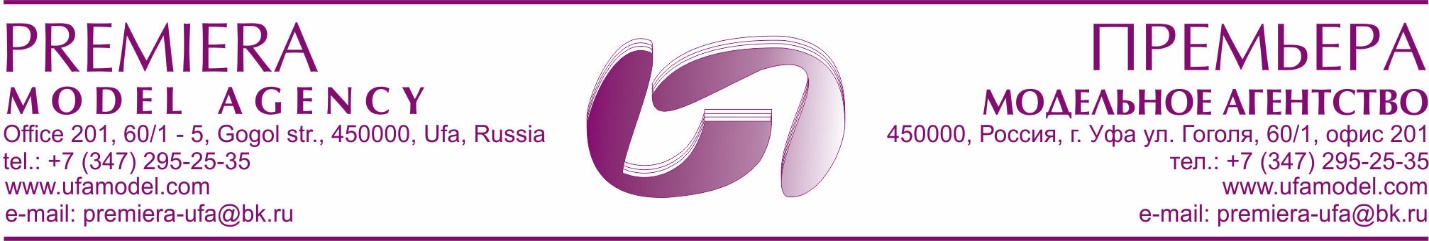 Положениео Всероссийском конкурсе «Солнечный круг» в рамках  Ufa Fashion Week           Место проведения: г. Уфа           Дата проведения: 24 апреля 2023гОрганизаторы             Оргкомитет Ufa Fashion Week – Модельное агентство ПремьераЦели и задачи1.2  Конкурс «Солнечный круг» призван способствовать развитию эстетического вкуса, повышению творческой инициативы, поиску новых идей и экспериментальных  технологий в одежде, обобщить и распространить опыт работы педагогов доп. образования, привлечь внимание общественных организаций, средств массовых информаций к детскому творчеству. Конкурс «Солнечный круг» предоставляет возможность юным дизайнерам проявить свой творческий потенциал в любых направлениях и поможет будущим мастерам мировых подиумов сделать свои первые шаги.Условия участияВ конкурсном показе коллекций могут принимать участие Дома детского творчества, подростковые клубы, детские театры моды, студии, школы, профессиональные лицеи и колледжи, занимающиеся дизайном одежды.Каждый участник может представлять коллекции в любой из следующих номинаций (в том числе в нескольких):Номинации:«Модная штучка» - представление украшений и аксессуаров ручной работы для создания единого стиля, образа, имиджа. Также, могут быть представлены керамические, текстильные, ювелирные и другие изделия прикладного характера. «Fashion фэнтези» - представление фантазийных коллекций, использование нетрадиционных материалов, оригинальных подходов в создании единого стиля одежды.«Перфоманс – театр моды» – представление феерической коллекции, основанной на синтезе  всевозможных направлений театра, хореографии, спецэффектов.«Fashion street» - уличная мода«Этнодизайн» - представление коллекции, выполненной с использованием национальных мотивов, отражающих культуру конкретной национальности, а также использование элементов фольклора.         Регистрационный взнос на конкурс «Солнечный круг» 3000 руб.Регистрационный взнос включает в себя работу членов жюри, аренду и оформление площадки, звук, дипломы всем участникам, подарки, кубки победителям. ВНИМАНИЕ!  Можно принять участие в конкурсе «Солнечный круг» заочно по видео-материалам!  Технические требования к видеозаписи: Продолжительность видеотрансляции одной коллекции не больше  3–х минут; Форматы видео MP4 или MOV, качество не ниже HD;Видеосъемка конкурсного номера должна производиться непрерывно, с начала и до конца демонстрации коллекций, без монтажа. Съемка не должна быть темной или иметь эффект «за стеклом», или иметь очень далекий ракурс.  К основному видео конкурсного номера необходимо приложить дополнительное видео — продолжительностью не более 3 минут, где будут отчётливо отсняты модели коллекции в приближении (не более 5 моделей, выбирайте самые интересные). На дополнительное видео должны  быть наложены ваши комментарии (указать наименование коллектива, ФИО  дизайнера, название коллекции)В случае несоответствия видеозаписи техническим требованиям конкурса, заявка не рассматривается.Регистрационный взнос заочного участия–2 000 руб. за видео с 1 коллекцией; скидка 20% за доп. коллекцию. В регистрационный взнос входит работа членов жюри, дипломы всем участникам, кубки и призовые дипломы победителям, почтовые затраты для пересылки дипломов и кубковКонкурс  «Фотомодель-2023»           В рамках  Ufa Fashion Week проводится конкурс «Фотомодель - 2023». Конкурс создан с целью выявления новых лиц и талантов в сфере фотоискусства, привлечения молодежи к культуре, красоте и эстетике. Главной задачей данного конкурса является предоставление возможности всем желающим реализовать себя в качестве фотомоделей с дальнейшим продвижением в рекламном  бизнесе.Условия участия.           Принять участие в конкурсе смогут все желающие, обладающие привлекательной внешностью, обаятельной улыбкой и гармоничной красотой. Финал конкурса  и награждение  (по возрастным категориям) будут проводиться на одной из площадок  Недели моды.           Участники конкурса будут награждены памятными дипломами и подарками, а победители получат ценные призы.      Работы оцениваются компетентным жюри, в состав которого войдут профессиональные    фотографы, стилисты, редакторы глянцевых журналов.              Все фотографии, полученные в процессе проведения конкурса, являются собственностью организаторов. Какие-либо выплаты по ним не предусмотрены.Регистрационный взнос  составляет 1000 руб. за каждую фотографию.Рег взнос за все конкурсы  перечисляется наИП Шучалина Анжелика АлефтиновнаАдрес: РБ, 450076, г. Уфа, ул. К.Маркса, 58, кв.91, ИНН 021402529896ОГРН: 304022927800020Расчетный счет: 40802810706000004928Банк: Башкирское отделение №8598 ПАО Сбербанк г. УфаКорр. счет: 30101810300000000601БИК: 048073601        Анкеты участника принимаются до 10 апреля 2023 г.ЖюриКонкурсная программа оценивается компетентным жюри путем открытого голосования. Жюри создается из числа специалистов в области индустрии моды. Численный состав жюри не менее 5 человек.АНКЕТА УЧАСТНИКАконкурсной программы  Недели моды в Уфе             Конкурс______________________________________________________________________Номинация__________________________________________________________________ Название коллекции_________________________________________________________Ф.И.О. автора коллекции____________________________________________________________________ Адрес, телефон, e-mail __________________________________________________________ Место учебы / работы  __________________________________________________________--------------------------------------------------------------------------------------------------------------------450076, Россия, Республика Башкортостан, г. Уфа, ул. Гоголя, 60/1, офис №201Координатор проекта Ирина Ковалева, Тел. 8(347)257-23-63, 8902 712 23 63cайт: www.ufamodel.com   e-mail: iren203@mail.ru